Dragon Dream TEAM Rescue               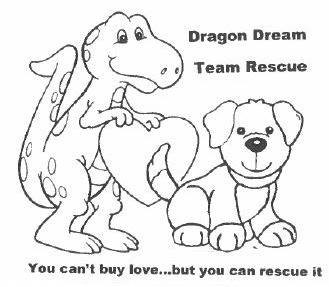 Adoption ApplicationProcedure:  * Completely fill out & sign application.  * You will hear back within 3-5 days, typically sooner * For applications selected, applicants are subject to a vet check, reference check, and home check.Today’s Date:			  	 Name of Dog(s) Applying for ____________________________  Breed/Type______________Where you heard about Dragon’s Dream ____________________________________________________Please print identification information clearly, especially email address:Applicant(s) Name:___										Address 												City ________________________________ State_______ Zip 					Place of Employment		 ___________________________________ Since (mo/yr)		E-mail ________________________________________________________________________ Home Phone(____)___________ Work Phone(____)			Questionnaire1. Why do you want to adopt a dog? 


2. What do you think are the most important responsibilities in owning a dog?3. Are you willing to take the time to housebreak a dog, and do you understand that changing a dog’s environment may cause the dog to have accidents? ___ yes ___no4. If a behavioral problem arises, what steps will you take to work on it?5. If you are applying for a puppy/dog that is not housetrained, how will you housetrain the dog?5. Does any member of the family have any allergies to animals? ___yes ___noExplain: __________________________________________________________________________________________________________________________________________________________________________________________________________________________________________6. For whom are you adopting the dog? self                 other7. How many people live in your home? 			8. Are there any children in the household? ___yes ___ noIf yes, what are their ages?
9. Who will be responsible for feeding and taking the dog outside?  10. Who will take care of the dog in the absence of the primary caretaker? 11. Describe the type of dog you would feel comfortable adopting. Describe energy level, medical issues, age, and understanding of basic commands – all the things that you believe you could handle. Is there anything you can’t handle?12. Will you be willing to obtain an appropriately sized crate, if recommended? ___yes ___no13. Describe those pets you currently own:If you have more animals than space provided, please use an additional sheet of paper and attach to this form.Name __________________________ Type _____________________ Age _________ Sex 	Is the pet Spayed or Neutered? ___ yes ___ noPrimarily Indoor or Outdoor? Explain: 									__________________What year did you get the animal? _________________________________________________				How did you acquire the animal?								______Comments:													__________________________________________________________________________________________________________________________________________________________________________________________________________________________________________________________________________________________________________________Name __________________________ Type _____________________ Age _________ Sex 	Is the pet Spayed or Neutered? ___ yes ___ noPrimarily Indoor or Outdoor? Explain: 									__________________What year did you get the animal? _________________________________________________				How did you acquire the animal?								______Comments:													________________________________________________________________________________________________________________________________________________________________________________________________________________________________________________________________________________________________________________________________________________________________________________________________14. Describe all pets you previously owned in the last 10 years: If you have had more animals than space provided, please use an additional sheet of paper and attach to this form.Name __________________________ Type _____________________ Age _________ Sex 	Was the pet Spayed or Neutered?  ___ yes  ___noPrimarily Indoor or Outdoor? Explain: 								What year did you get the animal? 									How did you acquire the animal?  									Year deceased (or last year you had pet)? 								Cause of death, or where pet is now (detail) __________________________________________________________________________________________________________________________________________________________________________________________________________________________________________ Name __________________________ Type _____________________ Age _________ Sex 	Was the pet Spayed or Neutered?  ___ yes  ___noPrimarily Indoor or Outdoor? Explain: 								What year did you get the animal? 									How did you acquire the animal?  									Year deceased (or last year you had pet)? 								Cause of death, or where pet is now (detail) __________________________________________________________________________________________________________________________________________________________________________________________________________________________________________ 15. List each vet/animal hospital where your animal(s) received care over the last few years:If several vets were used, please explain and provide approximate service dates. Please note that application review cannot be completed unless each vet’s phone number is provided.  If the space provided is insufficient, please use an additional sheet of paper and attach to this form.Name(s) Phone # with area code (for each)__________________________________________________________________________________________________________________________________________________________________________________________________________________________________________What owner name(s) are records listed under__________________________________________Date of last vet visit: 											16. Name of vet you will use for your new pet:___________________________________	      Address and phone number___________________________________________________________________________________________________________________________________17. What kind of veterinary care do you plan to provide? 																			18. What type of home do you live in?   ___house    ___townhouse    ___duplex    ___condo    ___apt    ___mobile 19. Do you own or rent your residence? ___own ___rent If you rent: Landlord name _________________ Landlord phone #(____)			
There are so many insurance restrictions, We cannot adopt a pit or pit mix dog to someone that rents unless they have rented over 5 yrs in the same home and Landlord has given written permission. 20. Do you have a fenced yard? ___yes ___ noFor some dogs, fences of minimum 5 to 6 ft are required.What type of fence?											How tall?  (Give range of heights, if relevant) 							Are there any holes or gaps? ___yes ___ noIs the fence attached to the home?  ___yes ___no21. If you do not have a fence, do you plan to install a fence? ___ yes ___no  If yes,when?___________________________________________________________________22. How often will you exercise the dog and for approximately how long? 

23. How many hours will the dog be left unattended?24. When you are home, where will the dog be kept?  Where will the dog sleep?

25 When no one is home (i.e. at work, shopping), where will the dog stay (be specific)?


26. How often do you travel? What will you do with the dog when you travel? 

27. If you move, what will you do with the dog? 

28. Are you aware Dragon’s Dream requires any current dogs in the home to be on flea/heartworm preventative, and that adopted dog will have to be on flea/heartworm preventative, YEAR ROUND? __yes __no
 What flea treatment(s) do you use now?29. Please list the type of heartworm program you use or plan to use. __________________

30. Are you aware Dragon’s Dream requires all dogs/cats in a home be spayed/neutered? ___yes ___no
31. Please provide 3 personal references, preferably not family:
(1):___________________________________________________________________________(2):___________________________________________________________________________(3):___________________________________________________________________________	Dragon’s Dream Policy:In the event you cannot keep your  adopted dog, He or She must be returned to DDR> Under no circumstance is the dog to be discarded along the road or returned to a shelter. All puppies adopted must be spayed or neutered at 6 months old. If not Dragon Dream Team Rescue has the right to revoke your adoption and the puppy can be taken from you. We will make the the appt and work with you but this is non-negotiable. All dogs must be fixed. I have read the above information carefully and have filled out this application honestly.  I understand that omission of information and/or failure to answer all questions and sign the application can result in this application being declined.  I give Dragon’s Dream permission to fully investigate the information provided as well as contact veterinarians and references.  If the application passes this review, I agree to a home and yard visit on a mutually agreed date by a DD before an adoption decision is made. In addition, I understand the adoption decision is dependent on many factors, including but not limited to the compatibility of the family and home to the individual animal, and other applications received on this animal. Signature(s) __________________________________________________  Date 		Printed Full Name(s)									Email address:__________________________________________________________________